Túrakód: F-H_1-4-sz  /  Táv.: 52,1 km  /  Frissítve: 2020-02-08Túranév: Futó hosszútáv 1-4-szakaszEllenőrzőpont és résztáv adatok:Pót ellenőrzőpont adatok:Feldolgozták: Baráth László, Hernyik András, Valkai Árpád, 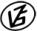 Tapasztalataidat, élményeidet őrömmel fogadjuk! 
(Fotó és videó anyagokat is várunk.)EllenőrzőpontEllenőrzőpontEllenőrzőpontEllenőrzőpontRésztáv (kerekített adatok)Résztáv (kerekített adatok)Résztáv (kerekített adatok)          Elnevezése          ElnevezéseKódjaHelyzeteElnevezéseHosszaHossza1.Rajt-Cél (Dózsa-ház)001QRN46 39.154 E20 15.191F-H_1-4-sz_1-rt-  -  -  --  -  -  -2.Bereklapos002QRN46 37.462 E20 13.750F-H_1-4-sz_2-rt4 km4 km3.Pusztai-féle szélmalom003QRN46 35.229 E20 14.188F-H_1-4-sz_3-rt4,9 km8,9 km4.T3 zsilip (Kurca)004QRN46 34.601 E20 12.660F-H_1-4-sz_4-rt4,3 km13,2 km5.Alsó-Kurca (1)005QRN46 32.905 E20 11.003F-H_1-4-sz_5-rt6,3 km19,5 km6.Mindszent rév006QRN46 31.983 E20 09.907F-H_1-4-sz_6-rt3,4 km22,9 km7.4521-es út, 20 km007QRN46 30.013 E20 12.042F-H_1-4-sz_7-rt5,9 km28,8 km8.Mihási kőris-sor008QRN46 31.862 E20 17.677F-H_1-4-sz_8-rt10,6 km39,4 km9.Furioso Emlékpark009QRN46 32.469 E20 24.362Buszmegállóhoz12,5 km51,9 kmBuszmegálló: Tompahát, KözpontBuszmegálló: Tompahát, KözpontBuszmegálló: Tompahát, KözpontN46 32.238 E20 18.954-  -  -  -  -  -  -  -  -  -0,2 km52 kmPót ellenőrzőpontPót ellenőrzőpontPót ellenőrzőpontPót ellenőrzőpontFő ponttólFő ponttól          Elnevezése          ElnevezéseKódjaHelyzeteIrányaTávolsága1.Rajt-Cél (Dózsa-ház)001QRPN46 39.166 E20 15.187É23 m2.Bereklapos002QRPN46 37.438 E20 13.781DDK58 m3.Pusztai-féle szélmalom003QRPN46 35.233 E20 14.153NY46 m4.T3 zsilip (Kurca)004QRPN46 34.605 E20 12.652ÉNY12 m5.Alsó-Kurca (1)005QRPN46 32.890 E20 10.951DDNY72 m6.Mindszent rév006QRPN46 31.977 E20 09.952K58 m7.4521-es út, 20 km007QRPN46 30.009 E20 12.045DDK8 m8. Mihási kőris-sor008QRPN46 31.863 E20 17.690K18 m9.Furioso Emlékpark009QRPN46 32.474 E20 24.375ÉK19 m